ANEXA 5. E la procedurăConţinutul-cadru al memoriului de prezentareI. Denumirea proiectului:II. Titular:  - numele;DAMI FERM LACTO  SRL  - adresa poştală;Comuna SImand Judetul Arad 0747328650 , strada Nr 803 C  - numărul de telefon, de fax şi adresa de e-mail, adresa paginii de internet;tel: 0747328650 sau 0742740261  - numele persoanelor de contact:Heredea Marian - Imputernicit sau Bebeselea Maria - Administrator        • director/manager/administrator; Bebeselea Maria - Administrator  • responsabil pentru protecţia mediului.Maria Bebeselea - Administrator
III. Descrierea caracteristicilor fizice ale întregului proiect:  a) un rezumat al proiectului;Se propune construirea unei anexe a exploatatiei agricole formate dintrun corp de cladire rectangulara care sa adaposteasca intre fluxul tehnologic si intregul aparataj si utilaje necesare procesarii laptelui de oaie si a laptelui de vaca . Cladirea porpusa are o forma regulata rectagulara simpla si este amplasata la mijlocul  parcelei studiate conform planului de situatie atasat . Accesul pe parcela  se face direct din drumul comunal printr-un racord la drum, racord ce va avea o dimensiune de 10 metri latime cu o lungime a traseului de 43.60m pana in partea din spate a terenului studiat . Adiacent la acees si la drumul intern se va amplasa FABRICA DE PRELUCRARE A LAPTELUI DE VACA SI DE OAIE  Care va avea dou mari zone , o zona de receptie marfa care va fi amplasata in partea din spate a cladirii si o zona acces livrare marfa care va fi amplasata pe fatada principala a cladirii . Cladirea va fi monovolum cu o forma paralelipipedica cu o lungime de 28.85 metri pe o latime de 12 m , inaltimea cladriii la cornisa fiind de 3.40 m iar la coama 5.18m . La frontul stradal parcela va avea amenajata o zona verde si cinci spatii pentru parcare clienti si parcare personal fabrica procesare. Intreg  ansablul propus este orientat perpendicula pe drumul comunal si are spatii verzi amenajare de jur imprejurul parcelei pentru a asigua o perdea de protectie verde cu vegetatie de inaltime mica si medie . Cladirea propusa va fi construita pe strutura metalica cu inchideri din panori sandvich din spuma poliuretanica din tabla zincata . Intreaga cladire va fi construita pe fundatii tip pahar cu grinzi de fundare de  legatura , placa din beton si stalpi si grizi metalice contravantuite si inchise cu panouri si tamplarie PVC . Fabrica de produse lactate este destinată producerii următoarelor produse:telemea;caşcaval;branzeturi framantateproduse proaspete (iaurt, sana etc.)smântână de consum.   b) justificarea necesităţii proiectului;Proiectul propus se necesita deoarece beneficiarul doreste sa isi extinda domeniul de activitate in zona de procesare produse lactate . Beneficarul investitiei are o vasta experienta in domeniul agriculturii si zootehniei domenii in care are activitati si care se pot cupla impreuna pentru rezolvarea unor probleme sau necesitati comune .   c) valoarea investiţiei; Conform deviz general valoarea construtiilor si instalatiilor este conform deviz general -127.850 E+TVA  C+M .iar instalatiile      d) perioada de implementare propusă; Conform urbanims nr .  07 din 28.03 .2018 periodada de implementare va fi de 24 de luni de la initierea inceperii lucrarilor de construire . e) planşe reprezentând limitele amplasamentului proiectului, inclusiv orice suprafaţă de teren solicitată pentru a fi folosită temporar (planuri de situaţie şi amplasamente);Plan de incadrare ( atasat proiectului ) Plan de situatie - general ( atasat proiectului ) Planimetrii ( atasat proiectului ) f) o descriere a caracteristicilor fizice ale întregului proiect, formele fizice ale proiectului (planuri, clădiri, alte structuri, materiale de construcţie şi altele).Se prezintă elementele specifice caracteristice proiectului propus:  - profilul şi capacităţile de producţie;Anexa exploatatiei agricole este formata dintr-un singur corp de cladire . Capacitatiile de productie sunt : AC= 346,00m2 AD= 346,00m2 AU= 296,00m P.O.T.= 21,98 % C.U.T.= 0,21 St= 1 574 mp Functiuni interioare Depozit frigorific produse finite - 26,50 mp Sala materiale auxiliare - 6,50 mp
Sala ambalare branzeturi - 9,50 mp Depozit sare - 3,50 mp Sala saramurare si maturare telemea - 13,50 mp Sala maturare cascaval - 18,50 mp
Sala fabricare cascaval si br. framantate - 27,00 mp Sala compresor - 5,50 mp Sala centrala termica - 16,00 mp
Laborator - 10,50 mp
Sala receptie lapte - 21,00 mp
Sala pasteurizare lapte si fabricare branzeturi - 30,00 mp Sala fabricare ambalare smantana iaurt - 10,00 mp Sala CIP - 9,00 mp
Sala termostatare - 8,50 mp
Depozit substante chimice - 7,50 mp Sala navete curate - 11,00 mp
Sala igienizare navete - 5,50 mp Navete murdare - 4,00 mp
Birou tehnolog - 7,00 mp
Tablou electric - 4,00 mp
Hol personal - 2,50 mp
Vestiar alb F - 4,50 mp
WC+dus F- 4,00 mp
Vestiar negru F- 4,00 mp
Vestiar alb B - 4,50 mp
WC+dus B- 4,00 mp
Vestiar negru B- 4,50 mp
Birou expeditie - 5,50 mp
Hol livrare - 8,00 mp Total general = 296 mp Capacitatiile de productie sunt urmatoarele : Productie branza Capacitate de prelucrare					1000 l/ziSuprafaţa totală							cca. 350 m2Regim de lucru							2 schimburiConsum de utilităţi:apă potabilă						cca. 3 m3/zi	putere electrică instalată 					cca. 120 kW– descrierea instalaţiei şi a fluxurilor tehnologice existente pe amplasament (după caz);. 1. Sală recepţie lapteCu utilajele din dotare pentru receptie ( o buc pompa centrifuga, un filtru inox pentru curatare lapte, o buc vana de racire si stocare lapte 1600 l se asigura recepţia si răcirea laptelui la 4-8C şi stocarea până la prelucrare.Sala pasteurizare lapte si fabricare branzeturiIn această sală se obţin următoarele brânzeturi: brânza telemea si casul pentru fabricare branzeturi framantate si cascaval.Pentru pasteurizarea laptelui sala este dotata cu urmatoarele utilaje: instalatie de pasteurizare si separator centrifugal, de capacitati 1000 l/h, iar pentru fabricare branzeturi utilajele din dotare sunt: o buc. vana mecanizata pentru fabricarea branzeturilor,  V=1000 l, 2 buc crinte inox pentru presare cas.Pasteurizarea laptelui pentru fabricarea branzeturilor se poate face atat în instalaţia de pasteurizare cu plăci cat si in vana mecanizata din aceasta sala. Zerul rezultat in urma presarii coagulului este dirijat din vasul de colectare zer în tancul de stocare zer amplasat in exteriorul cladirii. Sala fabricare produse proaspete si smantanaPentru fabricarea produselor proaspete (sana, iaurt, lapte batut) si a smantanii aceasta sala este dotata cu o buc vana de pasteurizare lapte si smantana, 300 l, iar pentru ambalarea acestora  cu o buc masina semiautomata de ambalare la pahar, 300 buc/h.Produsele proaspete (iaurt, sana) sau smantana se ambalează la gramaje diferite (200…500 ml), in pahare de plastic, inchise ermetic prin termosudare cu capace din aluminiu. Pentru termostatare si livrare paharele se aseaza in navete de material plastic. 4. Sala CIPCu ajutorul instalatiei de spalare in circuit inchis (CIP) se asigura igienizarea tuturor utilajlor inchise (vana mecanizata) si a circuitelor de inox pentru circulatie lapte. Pentru igienizarea utilajelor deschise (vane, crinte, mese etc) si a tuturor suprafetelor salilor fabrica este dotata cu o buc. pompa mobila de spalare sub presiune.5. Sala de termostatareIn aceasta sala se asigură termostatarea produselor proaspete şi a smântânii de consum, cu ajutorul instalaţiei de termostatare. Temperatura de termostatare asigurată este de 45C pentru iaurt şi 25C pentru sana şi smântână. 6. Sală igienizare naveteIn acest spatiu se igienizeaza ambalajele colective (navete si cutii de material plastic), intr-un bazin compartimentat pentru solutiile de spalare si limpezire.7. Sala fabricare cascaval si branzeturi framantateCu ajutorul instalatiei continue de fabricare cascaval ce asigura maruntirea, oparirea si framantarea casului, in aceasta sala are loc fabricarea cascavalului. Pentru fabricarea branzeturilor framantate (burduf, crema Focsani etc) in aceasta sala se vor amplasa utilajele necesare, acestea fiind: masina de tocat, malaxor, masina de umplut si vana carucior.8. Sală maturare caşcavalIn această sală se asigură maturarea caşcavalului asezat pe rafturi, timp de 17…20 zile ( în funcţie de sortiment şi temperatura de maturare), la temperatura de 14…20oC. Aceasta sala este dotata cu o buc agregat frigorific ce asigura si mentine temperatura dorita.9. Sală de saramurare - maturare telemeaIn vana de saramurare are loc sărarea umedă a brânzei telemea, timp de 12-16 ore, dupa care aceasta este asezata in cutii PVC unde se continua  maturarea timp de cca. 5…30 de zile, in functie de sortiment, la temperatura de 12-14C. Aceasta sala este dotata cu o buc agregat frigorific ce asigura si mentine temperatura dorita.10. Sală ambalare brânzeturiInainte de ambalare, brânza telemea şi caşcavalul se curăţă sau se spală, dacă este cazul, si se ambalează în vid cu ajutorul masinii de vidat. Pentru a indeparta surplusul de folie, produsele ambalate se introdus in vasul de imersie la 90°C, apoi se aseaza in cutii de carton sau navete de material plastic, pentru livrare.11. Depozit frigorificCu ajutorul agregatului frigorific montat in aceasta încăpere se asigură temperatura de 2-4C, necesara pentru racirea si păstrarea produselor finite, până la livrare.12. Sala centrală termicăIn aceasta sala se amplaseaza boilerul electric ce asigură obţinerea apei calde tehnologice de 95-98 oC, folosită pentru pasteurizarea laptelui si oparirea casului.13. Sala compresor de aerIn aceasta sala este amplasat compresorul de aer ce asigura functionarea pneumatica a utilajelor.Laborator recepţieDotarea de laborator cuprinde urmatoarele: o buc centrifuga electrica pentru determinarea grasimii din lapte si smantana, o buc pH-metru portabil pentru determinarea aciditatii produselor si sticlaria de laborator. Pe lângă aceste spaţii principale, clădirea mai dispune de spaţii pentru: vestiare, depozitare materiale auxiliare ( pahare, capace, folie pentru lapte, tifon, etc.), depozitare navete si cutii PVC, depozitare substanţe chimice de spălare şi dezinfectare şi reactivi chimici pentru laborator, birou tehnolog, birou livrare.Filtru femeiPrin compartimentarea şi dotarea corespunzătoare se asigură condiţiile igienico-sanitare cerute de normele în vigoare (încăpere filtru negru, încăpere duşuri, WC-uri, chiuvete, încăpere filtru alb).Filtru bărbaţiPrin compartimentarea şi dotarea corespunzătoare se asigură condiţiile igienico-sanitare cerute de normele în vigoare (încăpere filtru negru, încăpere duşuri, WC-uri, chiuvete, încăpere  filtru alb).Pentru igienizarea si dezinfectia talpilor si mainilor dupa utilizarea toaletei de fabrica sunt prevazute chiuvete cu actionare non-manuala si stergatoare clorinate. – descrierea proceselor de producţie ale proiectului propus, în funcţie de specificul investiţiei, produse şi subproduse obţinute, mărimea, capacitatea;Prin proiectul propus se vor obtine urmatoarele produse si subproduse - produse proaspete (sana, iaurt)				100 l		100 din care, 		- telemea							67 kg		300 l	- caşcaval							58 kg		300 l- branzeturi framantate					45 kg		200 l- smântână de consum, 25 % gr				100 kg		100 kg smantanaProduse proaspete, cca 200 l/zi - produsele proaspete (sana, iaurt) şi smântână vor fi obţinute în vana de pasteurizare, 300 l şi vor fi ambalate în pahare din material plastic, la gramaje de 200 -500 ml.Brânzeturi din lapte de oaie, cca.  170 kg din 800 l/zi, lapte materie primă :- brânză telemea, (consumul specific  - cca. 4,5 litri lapte / 1 kg produs finit)- brânzeturi cu pastă filată, tip caşcaval,(consumul specific - cca.  5,2 litri lapte / 1 kg produs finit)- brânzeturi framantate (consumul specific  - cca. 4,5 litri lapte / 1 kg produs finit).Smântână:În cazul procesării cantităţii  zilnice de lapte in toată gama sortimentală solicitată de Dvs., va rezulta o cantitate de smântână de cca. 100 kg/zi, cu procent de grăsime de 25%.Subproduse:	Zerul rezultat în urma fabricării brânzeturilor va fi folosit pentru pentru furajare animale, cantitatea zilnica fiind de cca. 650 l.– materiile prime, energia şi combustibilii utilizaţi, cu modul de asigurare a acestora;In zona avem amplasata o retea de tensiune mica / medie care trece prin fata parcelei  . Toate sistemele , utilajele si agregatele folosite in cadrul procesarii vor functiona pe baza de curent electric . Materiile prime utilizate  va fi laptele rezultat din colectare ( lapte oaie si lapte de vaca ) .        – racordarea la reţelele utilitare existente în zonă;Se va executa racordul la reteaua de curent electric si cea de apa potabila . Canalizarea va fi asigurata prin construirea unui  bazin vidanjabil , bazin care va fi construit din beton cu capac metalic etans . Bazinul se va vidanja periodic in functie de necesitati .  – descrierea lucrărilor de refacere a amplasamentului în zona afectată de execuţia investiţiei;Obiectivul propus prin proiectul de fata nu va necesita lucrari de refacere a amplasamentului deoarece intervetiile propuse se vor face pe o parcela existenta care nu necesita lucrari majore de sistematizare .         – căi noi de acces sau schimbări ale celor existente;Pentru obiectivul propus prin proiectul de fata se va realiza un drum de acces care va fi amplasat pe terenul aflat in proprietatea Dami Ferm Lacto SRL . Drumul de acces va fi amplasat perpendicular pe drumul comunal  . Dumul de accces va fi racordat la drumul comunal printro zona de racord dimensionata capacitatiilor de curculatie necesare accesului pe parcela .   – resursele naturale folosite în construcţie şi funcţionare;Pentru obiectivul  propus prin proiect nu se vor folosi resurse naturale in procesul de construire .   – metode folosite în construcţie/demolare;Pentru constructia propusa se vor folosi metodele clasice de construire mai exact se vor aduce materialele de construtie in teren , se vor organiza lucrarile de construire se vor sapa fundatiile si se va ridica in pozitie structura metalica care se va folosi pentru acoperirea adaposturilor de animale . Ulterior se vor executa lucrarile de sistematizare ale platformelor betonate pentru gunoi cat si lucrarile de amplasare ale containerlor adimistrative si a bazinului vidanjabil . Intrega proprietate se va inchide cu un gard din teava rectangulara cu profile zincate .   – planul de execuţie, cuprinzând faza de construcţie, punerea în funcţiune, exploatare, refacere şi folosire ulterioară;Etape de realizare a structurii/constructiei : Faza executie CONSTRUIRE ANEXA A EXPLOATATIEI AGRICOLE  balizarea structuriidecopertare sol vegetaltrasare fundatiisapatura mecanizata a fundatiilor pana la cota -1.20 fata de C.T.N.(cota aproximata de fundare )Nivelare si taluzare manuala a fundatiilor cu verificarea cotei de fundare.Se va instiinta, de catre dirigintele de santier, inginerul geotehnician, pentru verificarea adancimii de fundare si a terenului de fundare.Se monteaza carcasele de armatura din fundatiese pozitioneaza si se monteaza mustatile pentrutapile de fundare se va turna betonul pana la cota -0.10 fata de C.T.N.Se realizeaza cofragul pentru elevatie – la interior pana la cota -0.15 fata de cota +0,00 iar perimetral pana la cota -0.05 fata de cota +0.00Se monteaza carcasele de armatura pentru elevatie si se pozitioneaza armatura de colt si de intersectii, precum se verifica si lungimile de suprapunere la centurise aplasaezasa carcasele buloante si se pozitioneaza buloanele betonul se va spala de resturi de sol si murdarieSe pune in opera betonul pentru elevatiiSe realizeaza compactarea solului din ochiurile de elevatiiSe vor decofra elevatiile interioarese face completarea cu pamant, urmat de compactarese realizeaza stratul de piatra sparta compactatabetonul se va spala de resturi de sol si murdarieSe asterne stratul de folie pentru ruperea capilaritatiise asterne un strat de polistiren cu grosime de 3 cmse monteaza calareti la partea superioara a centurilor de elevatiese taie si monteaza plasa sudata si se va lega de calaretise pune in opera betonul pentru placa de la cota -0.05placa va fi stropita cu apa de minimi 2 ori pe zi, pentru a se evita fisurarea in adancime a betonuluise realizeaza trasarea zidarieise pune un strat hidrofug si se face zidaria de caramida, tesuta, cu strepi pe zona samburilorse monteaza carcasele pentru samburise inchide cofragul pe zona samburilorse realizeaza cofragul pentru placa, centuri, grinzi se monteaza carcasele de armatura pentru centuri si grinzi si armatura pentru intersectiise realizeaza armarea scariise monteaza armatura placii de peste parterse curata cofragul de resturi si se va verifica din nou armarease pune in opera betonul pentru samburi, centuri, grinzi si scaraplaca va fi stropita cu apa de minimi 2 ori pe zi, pentru a se evita fisurarea in adancime a betonuluise realizeaza trasarea zidarieise pune un strat hidrofug si se face zidaria de caramida, tesuta, cu strepi pe zona samburilorse monteaza carcasele pentru samburise inchide cofragul pe zona samburilorse realizeaza cofragul pentru placa, centuri, grinzi si scarase monteaza carcasele de armatura pentru centuri si grinzi si armatura pentru intersectiise monteaza armatura placii se curata cofragul de resturi si se va verifica din nou armarease pune in opera betonul pentru samburi, centuri si grinziplaca va fi stropita cu apa de minimi 2 ori pe zi, pentru a se evita fisurarea in adancime a betonuluiSe traseaza structura sarpantei se va realiza un strat hidrofug la contactul intre lemn si beton.se monteaza talpile prin gaurire si prindere de structura din beton cu conexpanduri M14x200 la un pas de 50 cmse realizeaza structura din metal  a sarpantei.se monteaza invelitoarea conform indicatiilor producatorului ales, precum si elementele invelitorii: parazapezi, aerisiri, elemente de imbinare.Se verifica aspectul zidarieise realizeaza un strat de tencuiala pentru a uniformiza suprafata suport a termoizolatieise monteaza profilele de soclu si inchidere a suprafetei ventilate a termosistemuluise lipeste polistirenul pe fatada, conform indicatiilor producatorului ( in zonele in care este necesara aceasta intervetie ) pe zona geamurilor si a usilor se va monta polistiren ignifugSe va realiza elavatia cu polistiren extrudat hidrofug ( daca va fi nevoie ) se vor diblui placile de vata minerala bazaltica conform indicatiilor producatoruluise realizeaza inchiderea cu tabla  a termosistemuluise aplica piesele de inchidere se da cu amorsa pe culoarea decorativei ( unde va fi cazul ) se realizeaza finisarea suprafetelor exterioare.Faza exploatare      – relaţia cu alte proiecte existente sau planificate;Obiectivul propus prin proiect este amplasat pe un teren tip trup izolat . Proiectul propus este un proiect individual fara legaturi directe sau indirecte cu proiecte din zona sau alte proiecte .   – detalii privind alternativele care au fost luate în considerare;Scenariul comparativ pentru acest proiect a fost construirea unui singur adapost de animale cu o capacitate mai mare , adapost care sa inglobeze toate functiunile care deservesc animalele atat  zona de fanar cat si adapostul pentru animale . Scenariul propus nu este fezabil atat ca buget cat si ca si constructie necesitand niste operatiuni speciale de construire si amplasare a obiectivului .   – alte activităţi care pot apărea ca urmare a proiectului (de exemplu, extragerea de agregate, asigurarea unor noi surse de apă, surse sau linii de transport al energiei, creşterea numărului de locuinţe, eliminarea apelor uzate şi a deşeurilor); Prin proiectul propus se asigura atat necesarul de apa cat si toate tipurile de agregate care se vor folosi in proiect . Intregul proiect propus nu va avea nevoie de alte tipuri de apă uzată – cantitatea zilnică, rezultată în urma igienizării utilajelor, a suprafeţelor (pereţi, pardoseli), igienizării personalului muncitor, igienizării maşinilor de transport produse finite, igienizării echipamentului de lucru. Utilajele se vor igeniza si prin introducerea de aer comprimat pentru curatare astef minimizandu-se cantitatea de apa uzata . deşeuri solide: - folie de material plastic, ambalaje din material plastic (pahare) – cca. 0,5%  = 10 buc, (cca. 200 g);folie din material plastic pentru ambalare brânzeturi – cca. 0,5% = cca. 100 g.Apa uzată conţine urme de grăsimi şi proteine din lapte, substanţe din spalari spălări, concentraţia fiind de max. 0,5% - urme). Aceasta va fi tratată biologic, cu ajutorul instalaţiei de tratare  ape uzate, după care poate fi deversată în râu, sau folosită pentru irigarea terenului din apropiere.Deşeurile solide se depozitează în tomberoane cu capac şi, săptămânal sau de câte orieste nevoie, sunt ridicate de o firmă specializată pentru salubrizare, (beneficiarul este obligat să încheie contract cu o firmă de salubrizare).Pentru protecţia mediului înconjurător, apa uzată va fi evacuată înfosa septica a fabricii, prevazuta cu separator de grasimi de unde se va vidanja periodic.  – alte autorizaţii cerute pentru proiect.Aviz DSp , DSVSA , Apele Romane - Oradea, Aviz ANIF IV. Descrierea lucrărilor de demolare necesare:  - planul de execuţie a lucrărilor de demolare, de refacere şi folosire ulterioară a terenului; Obiectivul propus prin proiect nu va necesitia lucrari de demolare sau refacere .   – descrierea lucrărilor de refacere a amplasamentului;Amplasamentul existent se va compacta si se va resistematiza prin umplerea cu un strat de piatra concasata pentru a stabiliza zonele de manevre si de circulatii .   – căi noi de acces sau schimbări ale celor existente, după caz;Calea de access spre parcela se va pastra conform drumului de accces existent .   – metode folosite în demolare;Obiectivul propus prin proiect nu va necesitia lucrari de demolare sau refacere .  – detalii privind alternativele care au fost luate în considerare;A mai fost luata in considerare varianta creeri unui singur adapost pentru animale cu o capacitate mai mica de productie insa aceasta este nefezabila pentru coapacitatiile cerute prin proiect .   – alte activităţi care pot apărea ca urmare a demolării (de exemplu, eliminarea deşeurilor).Nu se vor elimia deseuri , proiectul propus nu are capaciati de productie si nu foloseste anumite materiale din care pot rezuta deseruri V. Descrierea amplasării proiectului:  - distanţa faţă de graniţe pentru proiectele care cad sub incidenţa Convenţiei privind evaluarea impactului asupra mediului în context transfrontieră, adoptată la Espoo la 25 februarie 1991, ratificată prin Legea nr. 22/2001, cu completările ulterioare;Amplasamentul studiat este amplasat in arealul administrativ al localitatii Sintea Mare intr-o zona cu specific agricol care poate fi accesat de pe drumul judetean  DJ 79A care trece prin localitate Terenul  studiat este pozitionat  in arealul adminstratival comunei Sintea Mare  pe drumul de legatura dintre Orasul  Chisineu Cris si Comuna Cherelus,  . Conform regimului tehnic  terenul studiat este arabil in extravilan . Terenul studiat este identificat conform cartii funciare CF Nr.302687 , teren aflat in proprietatea lui Bebeselea Calin Gheorghe cu drept de construire conform superficie cu drept de construire catre Sc Dami Lacto Ferm SRL  .Terenul studiat este amplasat fata de tesutul urban existent si fata de alte zone locuinte la urmatoarele distante  :La Nord  -Teren intravilan -  pe limita de proprietate 0 mLa Sud - teren intravilan/ Comuna Cherelus   -8.84 km La Est - Comuna Sepreus  -   11 km La Vest - Orasul  Chisineu Cris - 6.79 km Fata de granita dintre Romania si Ungaria proiectul este amplasat la o distanta de 23.63 km -hărţi, fotografii ale amplasamentului care pot oferi informaţii privind caracteristicile fizice ale mediului, atât naturale, cât şi artificiale şi alte informaţii privind: 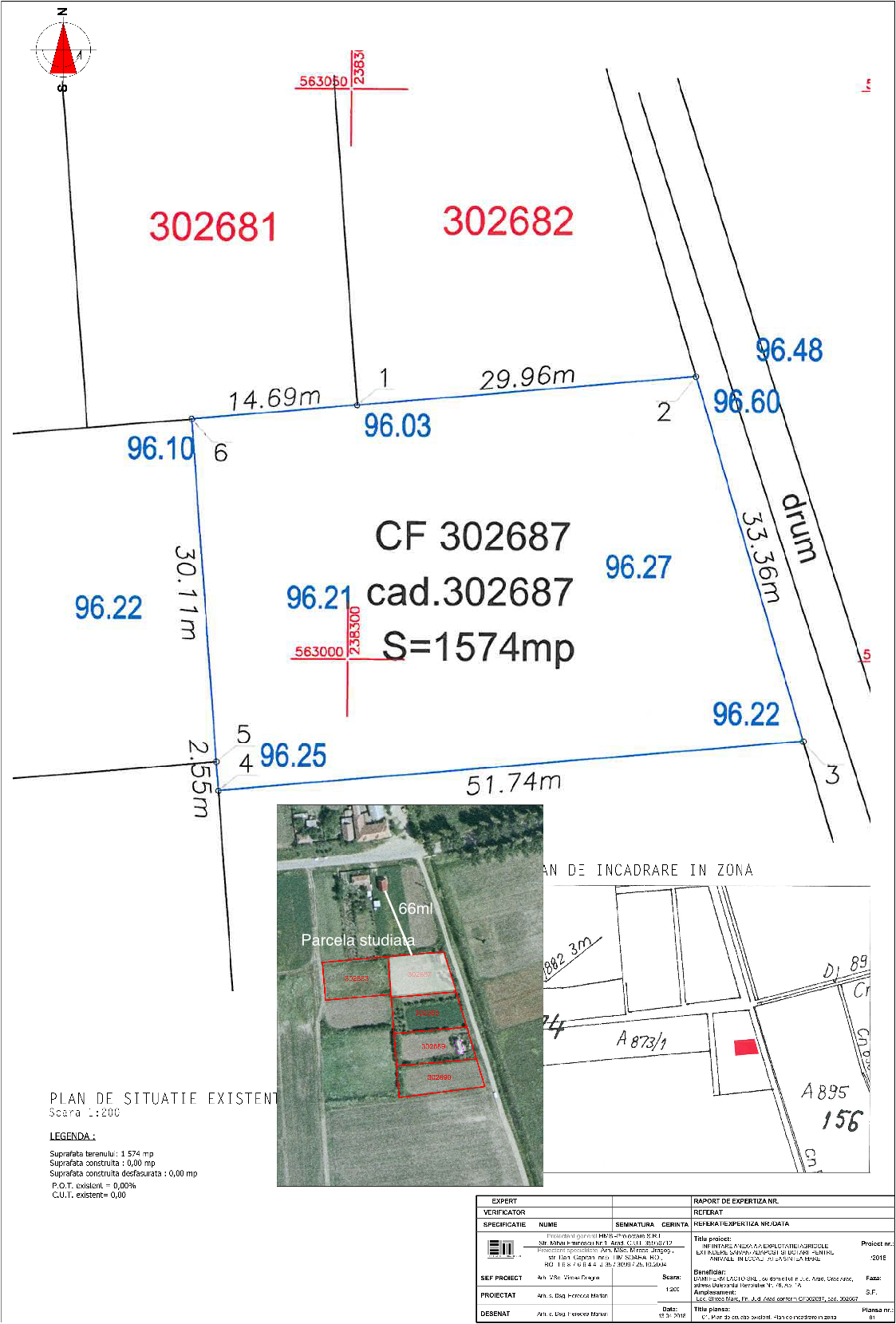 – localizarea amplasamentului în raport cu patrimoniul cultural potrivit Listei monumentelor istorice, actualizată, aprobată prin Ordinul ministrului culturii şi cultelor nr. 2.314/2004, cu modificările ulterioare, şi Repertoriului arheologic naţional prevăzut de Ordonanţa Guvernului nr. 43/2000 privind protecţia patrimoniului arheologic şi declararea unor situri arheologice ca zone de interes naţional, republicată, cu modificările şi completările ulterioare;Proiectul studiat nu se afla amplasat in arii protejate sau in vecinatatea unor situri cu valoare istorica .   – hărţi, fotografii ale amplasamentului care pot oferi informaţii privind caracteristicile fizice ale mediului, atât naturale, cât şi artificiale, şi alte informaţii privind:  • folosinţele actuale şi planificate ale terenului atât pe amplasament, cât şi pe zone adiacente acestuia; Terenul studiat nu intra sub incidenta vreunui PUZ sau PUG initiat de administratia locala Simand. Intregul ansablu este teren agricol iar ca si amplasament este amplasat intr-o zona cu specific industrial / agricol . Conform PUG . Functiuniile complementare admise in zona stidiata care face parte comform PUG -Sintea Mare - UTRA4 LMR 2, functiuniile admise sunt : spatii comerciale si prestari servicii zona pentru institutii publice si servicii de interes general zona unitati agricole nepoluante: sedii birouri servicii pentru agricultura zone spatii verzi si perdele de protectie zona unitati agricole nepopuante de mici dimensiuni ateliere producere bunuri de consum zona pentru cai de comunicare si constructii aferente zona pentru retele si instalatii tehnico-edilitare terenuri agicole in intravilan DISTANTE FATA DE OBIECTIVELE INVECINATE .: Fata de corpul de cladire amplasat la NORD - 62.94 mlFata de limita terenurilor care gazduisc gospodarii si unitati de locuit amplasate la EST  - 700 ml Fata de Chisineu Cris - limita la Vest - 4.22 km Fata de unitatea agicola amplasata la SUD - 766 ml   • politici de zonare şi de folosire a terenului;Terenul este teren agricol in momentul de fata nu sunt politici specifice de zonare ale acestuia deoarece nu intra sub incindenta nici unui PUZ .   • arealele sensibile;  – coordonatele geografice ale amplasamentului proiectului, care vor fi prezentate sub formă de vector în format digital cu referinţă geografică, în sistem de proiecţie naţională Stereo 1970;In zona studiata nu se gasesc arii protejate – detalii privind orice variantă de amplasament care a fost luată în considerare.Alte variante nu au fost luate in considereare deoarece beneficiarul nu dispune de alte terenuri sau de mijloace finaciare pentru achizitinarea unor alte terenuri . VI. Descrierea tuturor efectelor semnificative posibile asupra mediului ale proiectului, în limita informaţiilor disponibile:  A. Surse de poluanţi şi instalaţii pentru reţinerea, evacuarea şi dispersia poluanţilor în mediu:  a) protecţia calităţii apelor:  - sursele de poluanţi pentru ape, locul de evacuare sau emisarul;Apele uzate se vor descarca intr-un bazin vidanjabil care va fi construit complet ermetic cu capac metalic cu ganitura de cauciuc inchisa ermetic .   – staţiile şi instalaţiile de epurare sau de preepurare a apelor uzate prevăzute;Nu vom avea statii de epurare sau preepurare , proiectul nu necesita statii de preepurare sau epurare a apei .  b) protecţia aerului:  - sursele de poluanţi pentru aer, poluanţi, inclusiv surse de mirosuri; Amplasamentul studiat se afla la distate de peste 100 ml fata de orice tesut urban , deci sursa de mirorsuri se va disipa in aer pe intrega suprafata si arealele invecinate ale terenului studiat fara a se ajunge la zonele locuite .   – instalaţiile pentru reţinerea şi dispersia poluanţilor în atmosferă;Obiectivul studiat nu va genera  poluanti care se vor dispersa in atmosfera  in afara de mirosuri nu se vor folosi substante sau materiale care necesita instalatii speciale pentru retinerea poluantiilor .  c) protecţia împotriva zgomotului şi vibraţiilor:  - sursele de zgomot şi de vibraţii;Obiectivul studiat nu va genera vibratii sau zgomot .  – amenajările şi dotările pentru protecţia împotriva zgomotului şi vibraţiilor;Obiectivul studiat nu va genera vibratii sau zgomot .  d) protecţia împotriva radiaţiilor:  - sursele de radiaţii;Obiectivul studiat nu va genera radiatii.  – amenajările şi dotările pentru protecţia împotriva radiaţiilor;Obiectivul studiat nu va genera radiatii.  e) protecţia solului şi a subsolului:  - sursele de poluanţi pentru sol, subsol, ape freatice şi de adâncime;Prin proiect se prorpune construirea unei platforme betonate care sa acomodeze toate dejectiile rezultate de la animale aceeasta platforma nu va permite inflitrarea in sol sau in panza de apa freatica a materiilor fecale rezultate din procesul de crestere a animalelor .   – lucrările şi dotările pentru protecţia solului şi a subsolului;In vederea protectiei solului se vor amenaja platforme betonate pentru stocarea gunoiului cat si un bazin pentru dejectiile lichide , bazin care se va contrui strutura din beton impremeabilizat   f) protecţia ecosistemelor terestre şi acvatice:  - identificarea arealelor sensibile ce pot fi afectate de proiect; 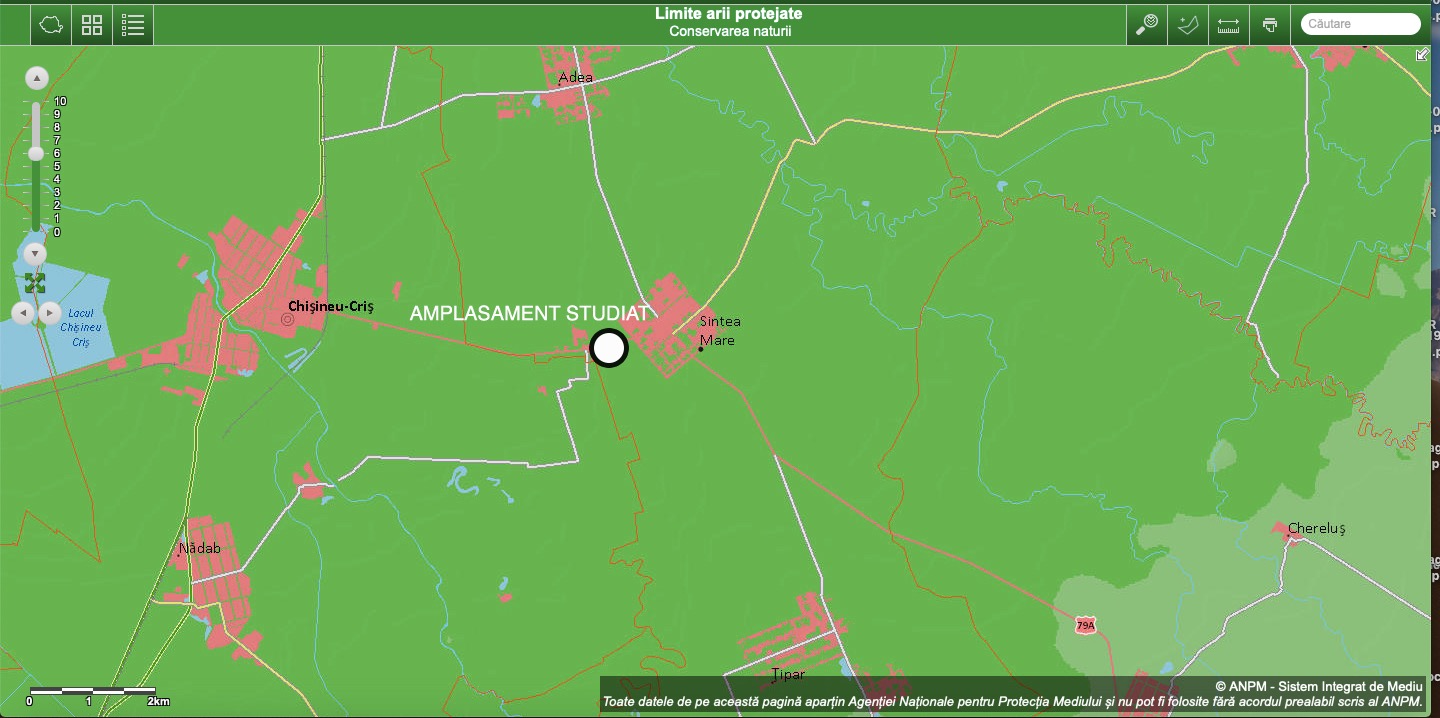 Terenul studiat nu se afla in aria protejata . – lucrările, dotările şi măsurile pentru protecţia biodiversităţii, monumentelor naturii şi ariilor protejate; Parcela studiata este corp izolat fiind in momentul de fata teren agricol care este exploatat . Chiar daca parcela intra in zona protejata aceasta nu prezinta zone care sa fie locuite sau sa contina flora si fauna care sa faca parte din lista protejata .   g) protecţia aşezărilor umane şi a altor obiective de interes public:Obiectivul studiat nu va fi amplasat la limita localitatii Sintea Mare .  - identificarea obiectivelor de interes public, distanţa faţă de aşezările umane, respectiv faţă de monumente istorice şi de arhitectură, alte zone asupra cărora există instituit un regim de restricţie, zone de interes tradiţional şi altele;Obiectivul studiat nu este amplasata intr-un areal care sa afecteze anumite zone locuinte si protejate . – lucrările, dotările şi măsurile pentru protecţia aşezărilor umane şi a obiectivelor protejate şi/sau de interes public;  Parcela studiata nu este amplasata intr-un areal care sa afecteze anumite zone locuinte si protejate .   h) prevenirea şi gestionarea deşeurilor generate pe amplasament în timpul realizării proiectului/în timpul exploatării, inclusiv eliminarea:  - lista deşeurilor (clasificate şi codificate în conformitate cu prevederile legislaţiei europene şi naţionale privind deşeurile), cantităţi de deşeuri generate;Prin proiectul de fata se vor genera doar desueri organice care vor fi acomodate pe platforme betonate si in bazin de dejectii lichide conform calcului de dimensionare prezentat in capitolul anterior . Câteva dintre cele mai cunoscute caracteristici ale gunoiului de grajd, cu efecte pozitive   – programul de prevenire şi reducere a cantităţilor de deşeuri generate;Bovinele care vor creste in adaposturile propuse vor genera cantitati constate de gunoi acestea nu se vor putea reduce doar prin reducerea numarului de capete .   – planul de gestionare a deşeurilor;Deseurile rezultate de tip apa uzata vor fi deversate intr-un separator de grasimi care va fi dimensionat conform capacitatiilor de productie . Dupa separatea si linistirea apei se va executa vindajarea separatorului de grasimi, vindajare care se va executa periodic . Dupa ce se va face separarea apei de grasime aceasta se va putea folosi ca apa pentru irigatii sau se va putea deversa intr-un canal de colectare a apelor din zona .   i) gospodărirea substanţelor şi preparatelor chimice periculoase:  - substanţele şi preparatele chimice periculoase utilizate şi/sau produse;  – modul de gospodărire a substanţelor şi preparatelor chimice periculoase şi asigurarea condiţiilor de protecţie a factorilor de mediu şi a sănătăţii populaţiei.Prin proiectul de fata  se vor utiliza  doar substante de curatare a utilajelor , substate care vor fi colectate si tratate intr-un bazin special amenajat .  B. Utilizarea resurselor naturale, în special a solului, a terenurilor, a apei şi a biodiversităţii.VII. Descrierea aspectelor de mediu susceptibile a fi afectate în mod semnificativ de proiect:  - impactul asupra populaţiei, sănătăţii umane, biodiversităţii (acordând o atenţie specială speciilor şi habitatelor protejate), conservarea habitatelor naturale, a florei şi a faunei sălbatice, terenurilor, solului, folosinţelor, bunurilor materiale, calităţii şi regimului cantitativ al apei, calităţii aerului, climei (de exemplu, natura şi amploarea emisiilor de gaze cu efect de seră), zgomotelor şi vibraţiilor, peisajului şi mediului vizual, patrimoniului istoric şi cultural şi asupra interacţiunilor dintre aceste elemente. Natura impactului (adică impactul direct, indirect, secundar, cumulativ, pe termen scurt, mediu şi lung, permanent şi temporar, pozitiv şi negativ);Obiectivul  propus prin proiect are o capacitate mica , acesta nu va genera un impact semnificativ in zona studiata .  – extinderea impactului (zona geografică, numărul populaţiei/habitatelor/speciilor afectate); Impactul proiectului va fi limitat la arealul terenului studiat , acesta nu va avea un impact semnificativ asupra zonelor protejate sau a biodiveristatii din zona .   – magnitudinea şi complexitatea impactului;Impactul este unul mic care va fi limitat la zona studiata .   – probabilitatea impactului; Obiectivul stuait nu va avea un pimpact semnificativ deoarece acesta va fi limitat doar la terenul studiat , activitatiile vor fi intreprinse in incinta anexei .  – durata, frecvenţa şi reversibilitatea impactului;Obiectivul studiat nu va genera un impact cu frecvete cuantificabile   – măsurile de evitare, reducere sau ameliorare a impactului semnificativ asupra mediului;Intrega parcela este inconjurata cu un gard care va tine bovinele in incinta parcelei studiate . Intreg obiectivul are in ansablul sau bazine pentru deseurile lichide si platforme pentru cele solide care vor retine orice dispersie in teren a acestora .   – natura transfrontalieră a impactului.Anexa exploatatiei agricole este o anexa de capacitati mici , imactul acestea nu va fi unul semnificativ pe raza judeteana cat nici pe raza transfrontaliera . Nu va fi cazul unor interferente transfrontaliere deoarece distanta pana la granita cu Ungaria este de peste 26 km ceea ce depasete cu mult zona de protectie admisa prin legislatia aflata in vigoare . VIII. Prevederi pentru monitorizarea mediului - dotări şi măsuri prevăzute pentru controlul emisiilor de poluanţi în mediu, inclusiv pentru conformarea la cerinţele privind monitorizarea emisiilor prevăzute de concluziile celor mai bune tehnici disponibile aplicabile. Se va avea în vedere ca implementarea proiectului să nu influenţeze negativ calitatea aerului în zonă. Obiectivul studiat se afla maplasat intr-o zona industriala cu specific agricol are amplasate in zona si alte unitati asemnatatoare de acelasi tip cu capacitati mai mari . Aerul din zona va fi dispersat iar posibile mirosuri vor fi dispersate in prin circulatia vanturilor din zona . Ca si masura de prevetie calitatea aerului se va verifica periodic . IX. Legătura cu alte acte normative şi/sau planuri/programe/strategii/documente de planificare:  A. Justificarea încadrării proiectului, după caz, în prevederile altor acte normative naţionale care transpun legislaţia Uniunii Europene: Directiva 2010/75/UE (IED) a Parlamentului European şi a Consiliului din 24 noiembrie 2010 privind emisiile industriale (prevenirea şi controlul integrat al poluării), Directiva 2012/18/UE a Parlamentului European şi a Consiliului din 4 iulie 2012 privind controlul pericolelor de accidente majore care implică substanţe periculoase, de modificare şi ulterior de abrogare a Directivei 96/82/CE a Consiliului, Directiva 2000/60/CE a Parlamentului European şi a Consiliului din 23 octombrie 2000 de stabilire a unui cadru de politică comunitară în domeniul apei, Directiva-cadru aer 2008/50/CE a Parlamentului European şi a Consiliului din 21 mai 2008 privind calitatea aerului înconjurător şi un aer mai curat pentru Europa, Directiva 2008/98/CE a Parlamentului European şi a Consiliului din 19 noiembrie 2008 privind deşeurile şi de abrogare a anumitor directive, şi altele).  Submăsura 4.1 - Investiții în exploatații agricole program finantat prin fonduri Europene - AFIR 2014-2020 B. Se va menţiona planul/programul/strategia/documentul de programare/planificare din care face proiectul, cu indicarea actului normativ prin care a fost aprobat.Obiectivul studiat are la baza Certificatul de urbanism cu nr 07 din28.03. 2018 emis de catre Primaria Sintea Mare . X. Lucrări necesare organizării de şantier:  - descrierea lucrărilor necesare organizării de şantier;Lucrarile de organizare santier se vor executa in cadrul incintei studiate . Organizarea de santier va fi formata din containere depozitare , platforma pentru materiale si container pentru deseuri .   – localizarea organizării de şantier;In incinta terenului studiat   – descrierea impactului asupra mediului a lucrărilor organizării de şantier;Prin lucrarile de organizare de santier nu va fi afectat mediul inconjurator .   – surse de poluanţi şi instalaţii pentru reţinerea, evacuarea şi dispersia poluanţilor în mediu în timpul organizării de şantier;Prin organizarea de santier nu se vor dispersa in atmosfera poluanti .   – dotări şi măsuri prevăzute pentru controlul emisiilor de poluanţi în mediu.XI. Lucrări de refacere a amplasamentului la finalizarea investiţiei, în caz de accidente şi/sau la încetarea activităţii, în măsura în care aceste informaţii sunt disponibile:   - lucrările propuse pentru refacerea amplasamentului la finalizarea investiţiei, în caz de accidente şi/sau la încetarea activităţii; Nu se vor executa lucrari pt refacere amplasament   – aspecte referitoare la prevenirea şi modul de răspuns pentru cazuri de poluări accidentale;Nu se va lucra cu substante care pot fi deversate accidental .  – aspecte referitoare la închiderea/dezafectarea/demolarea instalaţiei; Nu se vor efectua operatiuni de demolare .   – modalităţi de refacere a stării iniţiale/reabilitare în vederea utilizării ulterioare a terenului.Nu se vor executa lucrari de refacere a amplasamentului . XII. Anexe - piese desenate:  1. planul de încadrare în zonă a obiectivului şi planul de situaţie, cu modul de planificare a utilizării suprafeţelor; formele fizice ale proiectului (planuri, clădiri, alte structuri, materiale de construcţie şi altele); planşe reprezentând limitele amplasamentului proiectului, inclusiv orice suprafaţă de teren solicitată pentru a fi folosită temporar (planuri de situaţie şi amplasamente);  2. schemele-flux pentru procesul tehnologic şi fazele activităţii, cu instalaţiile de depoluare;  3. schema-flux a gestionării deşeurilor;  4. alte piese desenate, stabilite de autoritatea publică pentru protecţia mediului. Atasate documentatiei . XIII. Pentru proiectele care intră sub incidenţa prevederilor art. 28 din Ordonanţa de urgenţă a Guvernului nr. 57/2007 privind regimul ariilor naturale protejate, conservarea habitatelor naturale, a florei şi faunei sălbatice, aprobată cu modificări şi completări prin Legea nr. 49/2011, cu modificările şi completările ulterioare, memoriul va fi completat cu următoarele:  a) descrierea succintă a proiectului şi distanţa faţă de aria naturală protejată de interes comunitar, precum şi coordonatele geografice (Stereo 70) ale amplasamentului proiectului. Aceste coordonate vor fi prezentate sub formă de vector în format digital cu referinţă geografică, în sistem de proiecţie naţională Stereo 1970, sau de tabel în format electronic conţinând coordonatele conturului (X, Y) în sistem de proiecţie naţională Stereo 1970;Obiectivul propus este format  dintr-un corp principal de cladire , o zona tehnica , parcari si spatii verzi . b) numele şi codul ariei naturale protejate de interes comunitar;Obiectivul studiat nu se afla amplasat in are protejata .   c) prezenţa şi efectivele/suprafeţele acoperite de specii şi habitate de interes comunitar în zona proiectului; Obiectivul studiat nu se afla amplasat in are protejata .  d) se va preciza dacă proiectul propus nu are legătură directă cu sau nu este necesar pentru managementul conservării ariei naturale protejate de interes comunitar;Obiectivul studiat nu se afla amplasat in are protejata .  e) se va estima impactul potenţial al proiectului asupra speciilor şi habitatelor din aria naturală protejată de interes comunitar; Obiectivul studiat nu se afla amplasat in are protejata ..   f) alte informaţii prevăzute în legislaţia în vigoare.XIV. Pentru proiectele care se realizează pe ape sau au legătură cu apele, memoriul va fi completat cu următoarele informaţii, preluate din Planurile de management bazinale, actualizate:  1. Localizarea proiectului:  - bazinul hidrografic;  – cursul de apă: denumirea şi codul cadastral;   – corpul de apă (de suprafaţă şi/sau subteran): denumire şi cod.  2. Indicarea stării ecologice/potenţialului ecologic şi starea chimică a corpului de apă de suprafaţă; pentru corpul de apă subteran se vor indica starea cantitativă şi starea chimică a corpului de apă.Proiectul propus nu se va realiza pe parcursul  unei ape .   3. Indicarea obiectivului/obiectivelor de mediu pentru fiecare corp de apă identificat, cu precizarea excepţiilor aplicate şi a termenelor aferente, după caz.XV. Criteriile prevăzute în anexa nr. 3 la Legea nr. ..... privind evaluarea impactului anumitor proiecte publice şi private asupra mediului se iau în considerare, dacă este cazul, în momentul compilării informaţiilor în conformitate cu punctele III-XIV.Proiectul propus nu se va amplasa pe parcursul unei ape . Semnătura şi ştampila titularului  ..................................